NO. 38JOURNALOF THESENATEOF THESTATE OF SOUTH CAROLINAREGULAR SESSION BEGINNING TUESDAY, JANUARY 14, 2020_________WEDNESDAY, MARCH 18, 2020Wednesday, March 18, 2020(Statewide Session)Indicates Matter StrickenIndicates New Matter	The Senate assembled at 11:00 A.M., the hour to which it stood adjourned, and was called to order by the ACTING PRESIDENT, Senator CROMER.  (This is a Statewide Session day established under the provisions of Senate Rule 1B.  Members not having scheduled committee or subcommittee meetings may be in their home districts without effect on their session attendance record.)HOUSE BILLS RETURNED	The following House Bill was read the third time and ordered returned to the House with amendments:	H. 4014 -- Reps. Hixon, Tallon, Johnson and R. Williams:  A BILL TO MAKE SUPPLEMENTAL APPROPRIATIONS TO THE EXECUTIVE BUDGET OFFICE FOR THE BENEFIT OF THE DEPARTMENT OF HEALTH AND ENVIRONMENTAL CONTROL FOR FISCAL YEAR 2019-2020 FOR THE STATE’S PUBLIC HEALTH RESPONSE TO THE COVID-19 VIRUS.	On motion of Senator MASSEY.INTRODUCTION OF BILLS AND RESOLUTIONS	The following were introduced:	S. 1178	 -- Senator Johnson:  A SENATE RESOLUTION TO RECOGNIZE AND HONOR DR. ROSE WILDER, SUPERINTENDENT OF WILLIAMSBURG COUNTY SCHOOL DISTRICT, AND TO COMMEND HER PASSION FOR DOING WHAT IS BEST FOR EACH STUDENT AND FOR IMPACTING POSITIVE CHANGE WHEREVER SHE HAS SERVED.l:\council\bills\gm\24396sa20.docx	The Senate Resolution was adopted.	S. 1179	 --  Banking and Insurance Committee:  A JOINT RESOLUTION TO APPROVE REGULATIONS OF THE DEPARTMENT OF INSURANCE, RELATING TO NAMED STORM AND WIND/HAIL DEDUCTIBLE, DESIGNATED AS REGULATION DOCUMENT NUMBER 4878, PURSUANT TO THE PROVISIONS OF ARTICLE 1, CHAPTER 23, TITLE 1 OF THE 1976 CODE.l:\council\bills\dbs\31562cz20.docx	Read the first time and ordered placed on the Calendar without reference.	S. 1180	 --  Banking and Insurance Committee:  A JOINT RESOLUTION TO APPROVE REGULATIONS OF THE STATE BOARD OF FINANCIAL INSTITUTIONS - CONSUMER FINANCE DIVISION, RELATING TO CHECK CASHING, DESIGNATED AS REGULATION DOCUMENT NUMBER 4934, PURSUANT TO THE PROVISIONS OF ARTICLE 1, CHAPTER 23, TITLE 1 OF THE 1976 CODE.l:\council\bills\dbs\31563cz20.docx	Read the first time and ordered placed on the Calendar without reference.	S. 1181	 -- Senator Loftis:  A BILL TO AMEND SECTION 42-11-30, CODE OF LAWS OF SOUTH CAROLINA, 1976, RELATING TO THE PRESUMPTION THAT CERTAIN DISEASES SUSTAINED BY A FIREFIGHTER ARE OCCUPATIONAL DISEASES FOR THE PURPOSES OF WORKERS' COMPENSATION, SO AS TO PROVIDE CERTAIN ADDITIONAL MEDICAL CONDITIONS ALSO MUST BE PRESUMED TO BE OCCUPATIONAL DISEASES FOR THE PURPOSES OF WORKERS' COMPENSATION, TO DELETE A MINIMUM AGE FOR THE APPLICABILITY OF THIS SECTION, TO DELETE A REQUIREMENT THAT ELIGIBILITY FOR THIS PRESUMPTION BE CONDITIONED UPON THE MEDICAL CONDITION HAVING DEVELOPED WHILE THE FIREFIGHTER WAS ACTIVELY ENGAGED IN FIREFIGHTING OR WITHIN TWENTY-FOUR HOURS FROM THE LAST DATE HE ENGAGED IN FIREFIGHTING, TO PROVIDE THAT A PERSON IS CONSIDERED TO HAVE PASSED THE REQUISITE PHYSICAL EXAMINATION IF THE FIRE DEPARTMENT FAILS TO REQUIRE OR OBTAIN THIS EXAMINATION UPON HIS ENTRY OF SERVICE, TO PROVIDE A FIREFIGHTER WITH TEN YEARS OF SERVICE WHO SUSTAINS AN IMPAIRMENT OR INJURY CAUSED BY CANCER IS ENTITLED TO A REBUTTABLE PRESUMPTION THAT THIS IMPAIRMENT OR INJURY AROSE FROM AND IN THE COURSE OF HIS EMPLOYMENT AS A FIREFIGHTER, TO PROVIDE THIS PRESUMPTION IS CONDITIONED UPON CERTAIN MEDICAL EXAMINATIONS AND REPORTING REQUIREMENTS, AND TO PROVIDE A PERSON IS CONSIDERED TO HAVE PASSED THE REQUISITE PHYSICAL EXAMINATION IF THE FIRE DEPARTMENT FAILS TO REQUIRE OR OBTAIN THIS EXAMINATION UPON HIS ENTRY OF SERVICE.l:\council\bills\sm\20081wab20.docx	Read the first time and referred to the Committee on Judiciary.REPORT OF STANDING COMMITTEE	Senator SHEALY from the Committee on Family and Veterans' Services polled out H. 4724 favorable:	H. 4724 -- Reps. Gilliard, Clyburn, Hosey, Jefferson, R. Williams and King:  A JOINT RESOLUTION TO ESTABLISH A COMMITTEE TO STUDY VETERAN HOMELESSNESS, UNEMPLOYMENT, JOB PLACEMENT, INCIDENCE OF POST-TRAUMATIC STRESS DISORDER, ACCESS TO BASIC HUMAN SERVICES, AND OTHER ISSUES AFFECTING SOUTH CAROLINA VETERANS AND TO PROVIDE FOR RELATED MATTERS INCLUDING, BUT NOT LIMITED TO, COMMITTEE MEMBERSHIP AND DUTIES, THE FILLING OF VACANCIES, COMMITTEE MEETINGS, AND STAFFING.Poll of the Family and Veterans' Services CommitteePolled 16; Ayes 15; Nays 0; Abstain 1; Not Voting 1AYESShealy	Sheheen	YoungJohnson	McElveen	TurnerClimer	Fanning	McLeodTalley	Cash	GregoryMargie Matthews	Harpootlian	LoftisTotal--15NAYSTotal--0ABSTAINVerdinTotal--1NOT VOTINGGambrellTotal--1	Ordered for consideration tomorrow.ADJOURNMENT	At 11:07 A.M., on motion of Senator McLEOD, the Senate adjourned to meet tomorrow at 11:00 A.M., under the provisions of Rule 1B.* * *SENATE JOURNAL INDEXS. 1178	1S. 1179	1S. 1180	2S. 1181	2H. 4014	1H. 4724	3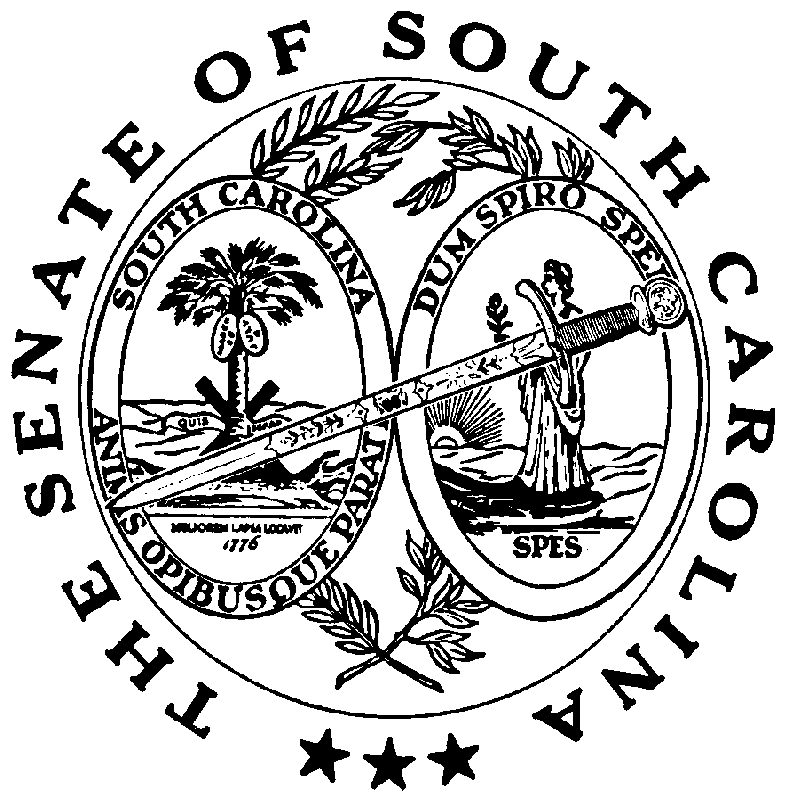 